
ΕΛΛΗΝΙΚΗ ΔΗΜΟΚΡΑΤΙΑ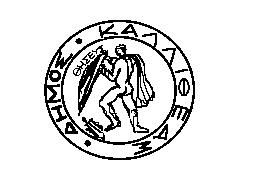 ΝΟΜΟΣ ΑΤΤΙΚΗΣΔΗΜΟΣ ΚΑΛΛΙΘΕΑΣ		                               			ΕΠΙΤΡΟΠΗ ΠΟΙΟΤΗΤΑΣ ΖΩΗΣΣΥΝΕΔΡΙΑΣΗ: 5η/2017 				   Καλλιθέα, 29/03/2017ΠΙΝΑΚΑΣ ΠΕΡΙΛΗΨΗΣ Στην Καλλιθέα σήμερα 29.03.2017 δημοσιεύεται ο Πίνακας Περίληψης  των θεμάτων της Πρόσκλησης με αρ. πρωτ. 15732/24.03.17  για συνεδρίαση της Επιτροπής Ποιότητας Ζωής που πραγματοποιήθηκε στις 28.03.2017 και ώρα 13:00 και οι αριθμοί των αποφάσεων που ελήφθησαν ως εξής:ΕΚΤΟΣ ΗΜΕΡΗΣΙΑΣ ΔΙΑΤΑΞΗΣΕΝΤΟΣ ΗΜΕΡΗΣΙΑΣ ΔΙΑΤΑΞΗΣΗ ΓΡΑΜΜΑΤΕΑΣ ΤΗΣ ΕΠΖΠΕΡΓΑΝΤΗ ΑΡΓΥΡΩΑ/ΑΑΡ. ΑΠΟΦΑΣΗΣΠΕΡΙΛΗΨΗ ΛΗΦΘΕΙΣΩΝ ΑΠΟΦΑΣΕΩΝ148/2017-ΟΜΟΦΩΝΑ-Κρίνει κατεπείγον τo με αρ. πρωτ. 15903/27.03.17 θέμα και εγκρίνει τη συζήτησή του πριν τα θέματα που είναι εγγεγραμμένα στην ημερήσια διάταξη.249/2017-ΟΜΟΦΩΝΑ-Εγκρίνει την ίδρυση επιχείρησης  λιανικής διάθεσης τροφίμων (με τμήματα)- επιχείρησης αναψυχής (καφετέριας) και επιχείρησης μαζικής εστίασης πρόχειρου γεύματος (αναψυκτηρίου), επί της οδού Ελ. Βενιζέλου 140, ιδιοκτησίας της εταιρείας «LAGA ΙΚΕ» με νόμιμο εκπρόσωπο τον κ. Λόξα Κυριάκο του ΣπυρίδωναΑ/ΑΑΡ. ΑΠΟΦΑΣΗΣΠΕΡΙΛΗΨΗ ΛΗΦΘΕΙΣΩΝ ΑΠΟΦΑΣΕΩΝ350/2017-ΟΜΟΦΩΝΑ-Εκλέγει Αντιπρόεδρο της Επιτροπής Ποιότητας Ζωής την κ. Αδαμοπούλου  Αναστασία451/2017-ΟΜΟΦΩΝΑ-Εγκρίνει την χορήγηση χορήγησης αδείας παράτασης ωραρίου λειτουργίας μουσικής & μουσικών οργάνων εντός επιχείρησης μαζικής εστίασης πλήρους γεύματος (σνακ μπαρ) επί της οδού Ματζαγριωτάκη 103, ιδιοκτησίας της εταιρίας «G.G.TRADE AND SERVICES MON/ΠΗ Ε.Π.Ε.», νομίμως εκπροσωπούμενης μέχρι της 01:00 ώρας κατά τη χειμερινή και κατά τη θερινή περίοδο 552/2017-ΟΜΟΦΩΝΑ-Προεγκρίνει την ίδρυσης επιχείρησης  μαζικής εστίασης πλήρους γεύματος (σνακ μπαρ) & προχείρου γεύματος (αναψυκτηρίου), επί της οδού Αθηνάς 6, ιδιοκτησίας της κ. Diru Ludmila του Gregori.653/2017-ΟΜΟΦΩΝΑ-Προεγκρίνει την ίδρυση επιχείρησης λιανικής διάθεσης τροφίμων και ποτών με τμήματα, επί της οδού Ηρακλέους 97, ιδιοκτησίας της κ. Κωστή Ευαγγελίας του Δημητρίου754/2017-ΟΜΟΦΩΝΑ-Προεγκρίνει την ίδρυση επιχείρησης  λιανικής διάθεσης τροφίμων (πρατηρίου έτοιμου φαγητού), επί της οδού Ελ. Βενιζέλου 169, ιδιοκτησίας της εταιρείας «ΛΑΜΠΙΔΩΝΗΣ ΕΛΛΗΝΙΚΗ ΕΣΤΙΑΣΗ Μ.ΙΚΕ» με νόμιμο εκπρόσωπο τον κ. Λαμπιδώνη Γεώργιο του Ιωάννη.855/2017-ΟΜΟΦΩΝΑ-Προεγκρίνει την ίδρυση καταστήματος παροχής υπηρεσιών υγειονομικού ενδιαφέροντος (κομμωτηρίου) ιδιοκτησίας της κ. Τσολαρίδου Αθηνάς του Παύλου, στην οδό Περικλέους 48956/2017-ΟΜΟΦΩΝΑ-Προεγκρίνει την ίδρυση επιχείρησης μαζικής εστίασης πλήρους γεύματος (ψητοπωλείου- οβελιστηρίου), στην οδό Πλάτωνος 5, ιδιοκτησίας του κ. ΒΛΑΧΑ ΓΕΩΡΓΙΟΥ του Βασιλείου 1057/2017-ΟΜΟΦΩΝΑ-Προεγκρίνει την ίδρυση καταστήματος παροχής υπηρεσιών υγειονομικού ενδιαφέροντος (κομμωτηρίου) ιδιοκτησίας του κ. Στανίτσα Σπυρίδωνα του Νικολάου, στην οδό Αριστείδου 1811158/2017-ΟΜΟΦΩΝΑ-Προεγκρίνει την ίδρυση καταστήματος παροχής υπηρεσιών υγειονομικού ενδιαφέροντος (μανικιούρ πεντικιούρ) ιδιοκτησίας της κ. Ψυχάκη Παρασκευής- Ελένης του Μιχαήλ, στην οδό Λυκούργου 2481259/2017-ΟΜΟΦΩΝΑ-Προεγκρίνει την ίδρυση Γραφείου Τελετών, στην οδό Σαριπόλου 22, ιδιοκτησίας του κ. Δήμου Ιωάννη του Παναγιώτη.1360/2017-ΟΜΟΦΩΝΑ-Προεγκρίνει την ίδρυση επιχείρησης λιανικής Διάθεσης Τροφίμων και Ποτών (παντοπωλείου-οπωροπωλείου) της κ. Ρούσσου Σταυρούλας του Νικήτα επί της οδού Αργυρουπόλεως 91461/2017-ΟΜΟΦΩΝΑ-Προεγκρίνει την ίδρυση επιχείρησης μαζικής εστίασης πρόχειρου γεύματος  (αναψυκτηρίου) επί των οδών Λ. Συγγρού 202 & Αγ. Πάντων, ιδιοκτησίας της εταιρίας «Θησέας Κέντρο Αποθεραπείας & Αποκατάστασης Α.Ε.», νομίμως εκπροσωπούμενης1562/2017-ΟΜΟΦΩΝΑ-Προεγκρίνει την ίδρυση επιχείρησης λιανικής διάθεσης τροφίμων & ποτών (αυγοπωλείου) επί της οδού Πλάτωνος 6, ιδιοκτησίας της εταιρίας «Αφοί Μοσχονά Ο.Ε.», νομίμως εκπροσωπούμενης.1663/2017-ΟΜΟΦΩΝΑ-Εγκρίνει την εισήγηση της Διεύθυνσης Τεχνικών Υπηρεσιών ως έχει και διαβιβάζει την παρούσα απόφαση στο Δημοτικό Συμβούλιο